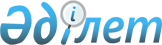 Түлкібас аудандық мәслихатының 2012 жылғы 21 желтоқсандағы № 11/1-05
"2013-2015 жылдарға арналған аудандық бюджет туралы" шешіміне өзгерістер енгізу туралы
					
			Күшін жойған
			
			
		
					Оңтүстік Қазақстан облысы Түлкібас аудандық мәслихатының 2013 жылғы 25 желтоқсандағы № 23/1-05 шешімі. Оңтүстік Қазақстан облысының әділет департаментімен 2013 жылғы 25 желтоқсанда № 2457 болып тіркелді. Қолданылу мерзімінің аяқталуына байланысты күші жойылды - (Оңтүстік Қазақстан облысы Түлкібас аудандық мәслихатының 2014 жылғы 20 қаңтардағы № 16 хатымен)      Ескерту. Қолданылу мерзімінің аяқталуына байланысты күші жойылды - (Оңтүстік Қазақстан облысы Түлкібас аудандық мәслихатының 20.01.2014 № 16 хатымен).      РҚАО-ның ескертпесі.

      Құжаттың мәтінінде түпнұсқаның пунктуациясы мен орфографиясы сақталған.

      Қазақстан Республикасының 2008 жылғы 4 желтоқсандағы Бюджет кодексінің 106-бабының 2-тармағының 4) тармақшасына, «Қазақстан Республикасындағы жергілікті мемлекеттік басқару және өзін-өзі басқару туралы» Қазақстан Республикасының 2001 жылғы 23 қаңтардағы Заңының 6-бабының 1-тармағының 1) тармақшасына және Оңтүстік Қазақстан облыстық мәслихатының 2013 жылғы 24 желтоқсандағы № 22/190-V «Оңтүстік Қазақстан облыстық мәслихатының 2012 жылғы 7 желтоқсандағы № 9/71-V «2013-2015 жылдарға арналған облыстық бюджет туралы» шешіміне өзгерістер енгізу туралы», Нормативтік құқықтық актілерді мемлекеттік тіркеу тізілімінде № 2451 тіркелген шешіміне сәйкес, Түлкібас аудандық мәслихаты ШЕШІМ ҚАБЫЛДАДЫ:



      1. Түлкібас аудандық мәслихатының 2012 жылғы 21 желтоқсандағы № 11/1-05 «2013-2015 жылдарға арналған аудандық бюджет туралы» (Нормативтік құқықтық актілерді мемлекеттік тіркеу тізілімінде 2200 нөмірмен тіркелген, 2013 жылғы 11 қаңтардағы «Шамшырақ» газетінде жарияланған) шешіміне мынадай өзгерістер енгізілсін:



      1-тармақ жаңа редакцияда жазылсын:

      «1. Түлкібас ауданының 2013-2015 жылдарға арналған аудандық бюджеті тиісінше 1 және 2 қосымшаларға сәйкес, оның ішінде 2013 жылға мынадай көлемде бекітілсін:

      1) кiрiстер – 8397178 мың теңге, оның iшiнде:

      салықтық түсiмдер – 1788750 мың теңге;

      салықтық емес түсiмдер – 5934 мың теңге;

      негiзгi капиталды сатудан түсетiн түсiмдер – 61840 мың теңге; 

      трансферттердiң түсiмi – 6540654 мың теңге;

      2) шығындар – 8466312 мың теңге;

      3) таза бюджеттiк кредиттеу – 15311 мың теңге, оның ішінде: 

      бюджеттік кредиттер – 20772 мың теңге;

      бюджеттік кредиттерді өтеу – 5461 мың теңге;

      4) қаржы активтерімен жасалатын операциялар бойынша сальдо- 0 теңге;

      қаржы активтерін сатып алу – 0 теңге;

      мемлекеттің қаржы активтерін сатудан түсетін түсімдер – 0 теңге;

      5) бюджет тапшылығы (профициті) – -84445 мың теңге;

      6) бюджет тапшылығын қаржыландыру (профицитін пайдалану) – 84445 мың теңге, оның ішінде:

      қарыздар түсімі – 20772 мың теңге;

      қарыздарды өтеу – 5461 мың теңге;

      бюджет қаражатының пайдаланылатын қалдықтары – 69134 мың теңге.».



      Көрсетілген шешімнің 1-қосымшасы осы шешімнің 1-қосымшасына сәйкес жаңа редакцияда жазылсын.



      2. Осы шешім 2013 жылдың 1 қаңтарынан бастап қолданысқа енгізіледі.      Аудандық мәслихат сессиясының төрағасы     Х.Байысбаев      Аудандық мәслихат хатшысы                  А.Сапаров

Түлкібас аудандық мәслихатының

2013 жылғы 25 желтоқсандағы № 23/1-05

шешіміне 1-қосымшаТүлкібас аудандық мәслихатының

2012 жылғы 21 желтоқсандағы № 11/1-05

шешіміне 1-қосымша Түлкібас ауданының 2013 жылға арналған аудандық бюджет
					© 2012. Қазақстан Республикасы Әділет министрлігінің «Қазақстан Республикасының Заңнама және құқықтық ақпарат институты» ШЖҚ РМК
				СанатыСанатыСанатыСанатыАтауыСомасы, мың теңгеСыныбыСыныбыСыныбыСомасы, мың теңгеІшкі сыныбыІшкі сыныбыІшкі сыныбыСомасы, мың теңге1. Кірістер 8 397 1781Салықтық түсімдер1 788 75001Табыс салығы267 114 2Жеке табыс салығы267 114 03Әлеуметтiк салық217 041 1Әлеуметтiк салық217 041 04Меншiкке салынатын салықтар1 251 0191Мүлiкке салынатын салықтар1 185 4113Жер салығы11 993 4Көлiк құралдарына салынатын салық50 500 5Бірыңғай жер салығы3 115 05Тауарларға, жұмыстарға және қызметтерге салынатын iшкi салықтар43 632 2Акциздер21 255 3Табиғи және басқа ресурстарды пайдаланғаны үшiн түсетiн түсiмдер8 500 4Кәсiпкерлiк және кәсiби қызметтi жүргiзгенi үшiн алынатын алымдар13 327 5Ойын бизнесіне салық550 07Басқа да салықтар151 1Басқа да салықтар151 08Заңдық мәнді іс-әрекеттерді жасағаны және (немесе) оған уәкілеттігі бар мемлекеттік органдар немесе лауазымды адамдар құжаттар бергені үшін алынатын міндетті төлемдер9 793 1Мемлекеттік баж9 793 2Салықтық емес түсiмдер5 934 01Мемлекеттік меншiктен түсетiн кірістер5 934 3Мемлекеттік меншігіндегі акциялардың мемлекеттік пакетіне дивидендтер9 5Мемлекет меншiгіндегі мүлікті жалға беруден түсетiн кірістер5 925 06Басқа да салықтық емес түсiмдер0 1Басқа да салықтық емес түсiмдер0 3Негізгі капиталды сатудан түсетін түсімдер61 840 01Мемлекеттік мекемелерге бекітілген мемлекеттік мүлікті сату299 1Мемлекеттік мекемелерге бекітілген мемлекеттік мүлікті сату299 03Жердi және материалдық емес активтердi сату61 541 1Жердi сату61 541 4Трансферттердің түсімі6 540 65402Мемлекеттік басқарудың жоғары тұрған органдарынан түсетін трансферттер6 540 654 2Облыстық бюджеттен түсетін трансферттер6 540 654 Функционалдық топФункционалдық топФункционалдық топФункционалдық топФункционалдық топСомасы, мың теңге Кіші функцияКіші функцияКіші функцияКіші функцияСомасы, мың теңге Бюджеттік бағдарламалардың әкiмшiсiБюджеттік бағдарламалардың әкiмшiсiБюджеттік бағдарламалардың әкiмшiсiСомасы, мың теңге БағдарламаБағдарламаСомасы, мың теңге АтауыСомасы, мың теңге 1232. Шығындар8 466 31201Жалпы сипаттағы мемлекеттiк қызметтер 423 778 011Мемлекеттiк басқарудың жалпы функцияларын орындайтын өкiлдi, атқарушы және басқа органдар385 989 011112Аудан (облыстық маңызы бар қала) мәслихатының аппараты16 785 011112001Аудан (облыстық маңызы бар қала) мәслихатының қызметін қамтамасыз ету жөніндегі қызметтер16 185 011112003Мемлекеттік органдардың күрделі шығыстары600 011122Аудан (облыстық маңызы бар қала) әкімінің аппараты131 034 011122001Аудан (облыстық маңызы бар қала) әкімінің қызметін қамтамасыз ету жөніндегі қызметтер91 282 011122003Мемлекеттік органдардың күрделі шығыстары39 752 011123Қаладағы аудан, аудандық маңызы бар қала, кент, ауыл, ауылдық округ әкімінің аппараты238 170 011123001Қаладағы аудан, аудандық маңызы бар қаланың, кент, ауыл, ауылдық округ әкімінің қызметін қамтамасыз ету жөніндегі қызметтер217 651 011123022Мемлекеттік органдардың күрделі шығыстары20 519 2Қаржылық қызмет1 001 012459Ауданның (облыстық маңызы бар қаланың) экономика және қаржы бөлімі1 001 012459003Салық салу мақсатында мүлікті бағалауды жүргізу1 001 019Жалпы сипаттағы өзге де мемлекеттiк қызметтер36 788 019459Ауданның (облыстық маңызы бар қаланың) экономика және қаржы бөлімі34 788 019459001Ауданның (облыстық маңызы бар қаланың) экономикалық саясатын қалыптастыру мен дамыту, мемлекеттік жоспарлау, бюджеттік атқару және коммуналдық меншігін басқару саласындағы мемлекеттік саясатты іске асыру жөніндегі қызметтер33 219 019459015Мемлекеттік органдардың күрделі шығыстары1 569 472Ауданның (облыстық маңызы бар қаланың) құрылыс, сәулет және қала құрылысы бөлімі2 000 122040Мемлекеттік органдардың объектілерін дамыту2 000 02Қорғаныс71 195 021Әскери мұқтаждар9 911 021122Аудан (облыстық маңызы бар қала) әкімінің аппараты9 911 021122005Жалпыға бірдей әскери міндетті атқару шеңберіндегі іс-шаралар9 911 022Төтенше жағдайлар жөнiндегi жұмыстарды ұйымдастыру61 284 022122Аудан (облыстық маңызы бар қала) әкімінің аппараты61 284 022122006Аудан (облыстық маңызы бар қала) ауқымындағы төтенше жағдайлардың алдын алу және оларды жою58 934 022122007Аудандық (қалалық) ауқымдағы дала өрттерінің, сондай-ақ мемлекеттік өртке қарсы қызмет органдары құрылмаған елдi мекендерде өрттердің алдын алу және оларды сөндіру жөніндегі іс-шаралар2 350 03Қоғамдық тәртіп, қауіпсіздік, құқықтық, сот, қылмыстық-атқару қызметі19 000 039Қоғамдық тәртіп және қауіпсіздік саласындағы басқа да қызметтер19 000 031458Ауданның (облыстық маңызы бар қаланың) тұрғын үй-коммуналдық шаруашылық, жолаушылар көлігі және автомобиль жолдары бөлімі19 000 031458021Елдi мекендерде жол қозғалысы қауiпсiздiгін қамтамасыз ету19 000 04Бiлiм беру5 045 141041Мектепке дейiнгi тәрбие және оқыту703 752 041123Қаладағы аудан, аудандық маңызы бар қала, кент, ауыл, ауылдық округ әкімінің аппараты166 659 041123041Мектепке дейінгі білім беру ұйымдарында мемлекеттік білім беру тапсырысын іске асыруға166 659 041464Ауданның (облыстық маңызы бар қаланың) білім бөлімі537 093 041464040Мектепке дейінгі білім беру ұйымдарында мемлекеттік білім беру тапсырысын іске асыруға537 093 042Бастауыш, негізгі орта және жалпы орта білім беру3 478 988 042123Қаладағы аудан, аудандық маңызы бар қала, кент, ауыл, ауылдық округ әкімінің аппараты11 544 042123005Ауылдық (селолық) жерлерде балаларды мектепке дейін тегін алып баруды және кері алып келуді ұйымдастыру11 544 042464Ауданның (облыстық маңызы бар қаланың) білім бөлімі3 467 444 042464003Жалпы білім беру3 425 782042464006Балаларға қосымша білім беру 41 662 049Бiлiм беру саласындағы өзге де қызметтер862 401 049464Ауданның (облыстық маңызы бар қаланың) білім бөлімі314 049 049464001Жергіліктті деңгейде білім беру саласындағы мемлекеттік саясатты іске асыру жөніндегі қызметтер12 963 049464005Ауданның (областык маңызы бар қаланың) мемлекеттік білім беру мекемелер үшін оқулықтар мен оқу-әдiстемелiк кешендерді сатып алу және жеткізу66 478 049464012Мемлекеттік органдардың күрделі шығыстары250 049464015Жетім баланы (жетім балаларды) және ата-аналардың қамқорынсыз қалған баланы (балаларды) күтіп-ұстауға асыраушыларына ай сайынғы ақшалай қаражат төлемдері16 320 049464020Үйде оқылатын мүгедек балаларды жабдықпен, бағдарламалық қамтыммен қамтамасыз ету6 987 049464067Ведомстволық бағыныстағы мемлекеттік мекемелерінің және ұйымдарының күрделі шығыстары211 051 049472Ауданның (облыстық маңызы бар қаланың) құрылыс, сәулет және қала құрылысы бөлімі548 352 049472037Білім беру объектілерін салу және реконструкциялау548 352 06Әлеуметтiк көмек және әлеуметтiк қамсыздандыру226 392 062Әлеуметтiк көмек199 036 062451Ауданның (облыстық маңызы бар қаланың) жұмыспен қамту және әлеуметтік бағдарламалар бөлімі199 036 062451002Еңбекпен қамту бағдарламасы17 392 062451004Ауылдық жерлерде тұратын денсаулық сақтау, білім беру, әлеуметтік қамтамасыз ету, мәдениет, спорт және ветеринар мамандарына отын сатып алуға Қазақстан Республикасының заңнамасына сәйкес әлеуметтік көмек көрсету7 072 062451005Мемлекеттік атаулы әлеуметтік көмек 216 062451006Тұрғын үй көмегін көрсету4 686 062451007Жергілікті өкілетті органдардың шешімі бойынша мұқтаж азаматтардың жекелеген топтарына әлеуметтік көмек27 121 062451010Үйден тәрбиеленіп оқытылатын мүгедек балаларды материалдық қамтамасыз ету1 680 062451014Мұқтаж азаматтарға үйде әлеуметтiк көмек көрсету37 641 06245101618 жасқа дейіні балаларға мемлекеттік жәрдемақылар83 527 062451017Мүгедектерді оңалту жеке бағдарламасына сәйкес, мұқтаж мүгедектерді міндетті гигиеналық құралдармен және ымдау тілі мамандарының қызмет көрсетуін, жеке көмекшілермен қамтамасыз ету19 701 069Әлеуметтiк көмек және әлеуметтiк қамтамасыз ету салаларындағы өзге де қызметтер27 356 069451Ауданның (облыстық маңызы бар қаланың) жұмыспен қамту және әлеуметтік бағдарламалар бөлімі27 356 069451001Жергілікті деңгейде халық үшін әлеуметтік бағдарламаларды жұмыспен қамтуды қамтамасыз етуді іске асыру саласындағы мемлекеттік саясатты іске асыру жөніндегі қызметтер 24 881 069451011Жәрдемақыларды және басқа да әлеуметтік төлемдерді есептеу, төлеу мен жеткізу бойынша қызметтерге ақы төлеу405 069451021Мемлекеттік органдардың күрделі шығыстары1 500 069451067Ведомстволық бағыныстағы мемлекеттік мекемелерінің және ұйымдарының күрделі шығыстары570 07Тұрғын үй-коммуналдық шаруашылық1 312 109071Тұрғын үй шаруашылығы34 011 071455Ауданның (облыстық маңызы бар қаланың) мәдениет және тілдерді дамыту бөлімі3 998 071123024Жұмыспен қамту-2020 бағдарламасы бойынша ауылдық елді мекендерді дамыту шеңберінде объектілерді жөндеу3 998 071458Ауданның (облыстық маңызы бар қаланың) тұрғын үй-коммуналдық шаруашылық, жолаушылар көлігі және автомобиль жолдары бөлімі9 861 071458041Жұмыспен қамту-2020 бағдарламасы бойынша ауылдық елді мекендерді дамыту шеңберінде объектілерді жөндеу және абаттандыру9 861 071472Ауданның (облыстық маңызы бар қаланың) құрылыс, сәулет және қала құрылысы бөлімі20 152 071467003Мемлекеттік коммуналдық тұрғын үй қорының тұрғын үйін жобалау, салу және (немесе) сатып алу 5 152 071472004Инженерлік коммуниациялық инфрақұрылымды жобалау, дамыту және жайластыру және (немесе) сатып алу15 000 072Коммуналдық шаруашылық1 206 854072458Ауданның (облыстық маңызы бар қаланың) тұрғын үй-коммуналдық шаруашылық, жолаушылар көлігі және автомобиль жолдары бөлімі1 193 854 072458012Сумен жабдықтау және су бөлу жүйесінің қызмет етуі 49 242 072458058Елді мекендердегі сумен жабдықтау және су бұру жүйелерін дамыту1 144 612 072472Ауданның (облыстық маңызы бар қаланың) құрылыс, сәулет және қала құрылысы бөлімі13 000 072472005Коммуналдық шаруашылығын дамыту13 000 073Елді-мекендерді көркейту71 244 073123Қаладағы аудан, аудандық маңызы бар қала, кент, ауыл, ауылдық округ әкімінің аппараты36 018 073123008Елді мекендерде көшелерді жарықтандыру14 906 073123009Елді мекендердің санитариясын қамтамасыз ету11 240 073123011Елді мекендерді абаттандыру мен көгалдандыру9 872 073458Ауданның (облыстық маңызы бар қаланың) тұрғын үй-коммуналдық шаруашылық, жолаушылар көлігі және автомобиль жолдары бөлімі35 226 073458015Елдi мекендердегі көшелердi жарықтандыру4 036 073458016Елдi мекендердiң санитариясын қамтамасыз ету2 400 073458018Елдi мекендердi абаттандыру және көгалдандыру2879008Мәдениет, спорт, туризм және ақпараттық кеңістiк290 261 081Мәдениет саласындағы қызмет103 997 081455Ауданның (облыстық маңызы бар қаланың) мәдениет және тілдерді дамыту бөлімі81 610 081455003Мәдени-демалыс жұмысын қолдау81 610 081472Ауданның (облыстық маңызы бар қаланың) құрылыс, сәулет және қала құрылысы бөлімі22 387 081472011Мәдениет объектілерін дамыту22 387 082Спорт94 923 082465Ауданның (облыстық маңызы бар қаланың) дене шынықтыру және спорт бөлімі89 023 082465005Ұлттық және бұқаралық спорт түрлерін дамыту77 542 082465006Аудандық (облыстық маңызы бар қалалық) деңгейде спорттық жарыстар өткiзу7 782 082465007Әртүрлi спорт түрлерi бойынша аудан (облыстық маңызы бар қала) құрама командаларының мүшелерiн дайындау және олардың облыстық спорт жарыстарына қатысуы3 699 082472Ауданның (облыстық маңызы бар қаланың) құрылыс, сәулет және қала құрылысы бөлімі5 900 082472008Cпорт және туризм объектілерін дамыту 5 900 083Ақпараттық кеңiстiк50 080 083455Ауданның (облыстық маңызы бар қаланың) мәдениет және тілдерді дамыту бөлімі39 530 083455006Аудандық (қалалық) кiтапханалардың жұмыс iстеуi34 920 083455007Мемлекеттік тілді және Қазақстан халықтарының басқа да тілдерін дамыту4 610 083456Ауданның (облыстық маңызы бар қаланың) ішкі саясат бөлімі10 550 083456002Газеттер мен журналдар арқылы мемлекеттік ақпараттық саясат жүргізу жөніндегі қызметтер9 694 083456005Телерадио хабарларын тарату арқылы мемлекеттік ақпараттық саясатты жүргізу жөніндегі қызметтер856 089Мәдениет, спорт, туризм және ақпараттық кеңiстiктi ұйымдастыру жөнiндегi өзге де қызметтер41 261 089455Ауданның (облыстық маңызы бар қаланың) мәдениет және тілдерді дамыту бөлімі12 049 089455001Жергілікті деңгейде тілдерді және мәдениетті дамыту саласындағы мемлекеттік саясатты іске асыру жөніндегі қызметтер7 457 089455010Мемлекеттік органдардың күрделі шығыстары686 089455032Ведомстволық бағыныстағы мемлекеттік мекемелерінің және ұйымдарының күрделі шығыстары3 906 089456Ауданның (облыстық маңызы бар қаланың) ішкі саясат бөлімі19 757 089456001Жергілікті деңгейде ақпарат, мемлекеттілікті нығайту және азаматтардың әлеуметтік сенімділігін қалыптастыру саласында мемлекеттік саясатты іске асыру жөніндегі қызметтер11 300 089456003Жастар саясаты саласында іс-шараларды іске асыру7 411 089456006Мемлекеттік органдардың күрделі шығыстары598 089456032Ведомстволық бағыныстағы мемлекеттік мекемелерінің және ұйымдарының күрделі шығыстары448 089465Ауданның (облыстық маңызы бар қаланың) дене шынықтыру және спорт бөлімі9 455 089465001Жергілікті деңгейде дене шынықтыру және спорт саласындағы мемлекеттік саясатты іске асыру жөніндегі қызметтер7 955 089465004Мемлекеттік органдардың күрделі шығыстары600 089465032Ведомстволық бағыныстағы мемлекеттік мекемелерінің және ұйымдарының күрделі шығыстары900 09Отын-энергетика кешенi және жер қойнауын пайдалану558 960 099Отын-энергетика кешені және жер қойнауын пайдалану саласындағы өзге де қызметтер558 960 099458Ауданның (облыстық маңызы бар қаланың) тұрғын үй-коммуналдық шаруашылық, жолаушылар көлігі және автомобиль жолдары бөлімі546 579 099458019Жылу-энергетикалық жүйені дамыту2 000 099466036Газ көлігі жүйесін дамыту 544 579 099472Ауданның (облыстық маңызы бар қаланың) құрылыс, сәулет және қала құрылысы бөлімі12 381 099472036Газ көлігі жүйесін дамыту 12 381 10Ауыл, су, орман, балық шаруашылығы, ерекше қорғалатын табиғи аумақтар, қоршаған ортаны және жануарлар дүниесін қорғау, жер қатынастары255 993 101Ауыл шаруашылығы198 375 477Ауданның (облыстық маңызы бар қаланың) ауыл шаруашылығы мен жер қатынастары бөлімі96 072 001Жергілікті деңгейде ауыл шаруашылығы және жер қатынастары саласындағы мемлекеттік саясатты іске асыру жөніндегі қызметтер87 814 003Мемлекеттік органдардың күрделі шығыстары1 550 099Мамандардың әлеуметтік көмек көрсетуі жөніндегі шараларды іске асыру6 708 101472Ауданның (облыстық маңызы бар қаланың) құрылыс, сәулет және қала құрылысы бөлімі65 499 101472010Ауыл шаруашылығы объектілерін дамыту65 499 101473Ауданның (облыстық маңызы бар қаланың) ветеринария бөлімі36 804 101454001Жергілікті деңгейде ветеринария саласындағы мемлекеттік саясатты іске асыру жөніндегі қызметтер10 123 003Мемлекеттік органдардың күрделі шығыстары600 007Қаңғыбас итттер мен мысықтарды аулауды және жоюды ұйымдастыру4 400 101454008Алып қойылатын және жойылатын ауру жануарлардың, жануарлардан алынатын өнімдер мен шикізаттың құнын иелеріне өтеу1 139 101454009Жануарлардың энзоотиялық аурулары бойынша ветеринариялық іс-шараларды жүргізу19 942 010Ауыл шаруашылығы жануарларын бірдейлендіру жөніндегі іс-шараларды жүргізу600 109Ауыл, су, орман, балық шаруашылығы және қоршаған ортаны қорғау мен жер қатынастары саласындағы өзге де қызметтер57 618 109473Ауданның (облыстық маңызы бар қаланың) ветеринария бөлімі57 618 109454011Эпизоотияға қарсы іс-шаралар жүргізу57 618 11Өнеркәсіп, сәулет, қала құрылысы және құрылыс қызметі47 995 112Сәулет, қала құрылысы және құрылыс қызметі47 995 112472Ауданның (облыстық маңызы бар қаланың) құрылыс, сәулет және қала құрылысы бөлімі47 995 112472001Жергілікті деңгейде құрылыс, сәулет және қала құрылысы саласындағы мемлекеттік саясатты іске асыру жөніндегі қызметтер16 424 112472013Аудан аумағында қала құрылысын дамытудың кешенді схемаларын, аудандық (облыстық) маңызы бар қалалардың, кенттердің және өзге де ауылдық елді мекендердің бас жоспарларын әзірлеу30 721 112472015Мемлекеттік органдардың күрделі шығыстары850 12Көлiк және коммуникация82 819 121Автомобиль көлiгi82 819 121458Ауданның (облыстық маңызы бар қаланың) тұрғын үй-коммуналдық шаруашылық, жолаушылар көлігі және автомобиль жолдары бөлімі82 819 121458023Автомобиль жолдарының жұмыс істеуін қамтамасыз ету82 819 13Басқалар119 399 3Кәсiпкерлiк қызметтi қолдау және бәсекелестікті қорғау4 137 469Ауданның (облыстық маңызы бар қаланың) кәсіпкерлік бөлімі4 137 458001Жергілікті деңгейде кәсіпкерлік пен өнеркәсіпті дамыту саласындағы мемлекеттік саясатты іске асыру жөніндегі қызметтер4 137 139Басқалар115 262 139458Ауданның (облыстық маңызы бар қаланың) тұрғын үй-коммуналдық шаруашылық, жолаушылар көлігі және автомобиль жолдары бөлімі106 305 139458001Жергілікті деңгейде тұрғын үй-коммуналдық шаруашылығы, жолаушылар көлігі және автомобиль жолдары саласындағы мемлекеттік саясатты іске асыру жөніндегі қызметтер22 235 139458013Мемлекеттік органдардың күрделі шығыстары900 139458040«Өңірлерді дамыту» Бағдарламасы шеңберінде өңірлерді экономикалық дамытуға жәрдемдесу бойынша шараларды іске асыру83 170 139459Ауданның (облыстық маңызы бар қаланың) экономика және қаржы бөлімі8 957 008Жергілікті бюджеттік инвестициялық жобалардың және концессиялық жобалардың техникалық-экономикалық негіздемелерін әзірлеу және оған сараптама жүргізу8 957 14Борышқа қызмет көрсету17 141Борышқа қызмет көрсету17 141459Ауданның (облыстық маңызы бар қаланың) экономика және қаржы бөлімі17 141459021Жергілікті атқарушы органдардың облыстық бюджеттен қарыздар бойынша сыйақылар мен өзге де төлемдерді төлеу бойынша борышына қызмет көрсету 17 15Трансферттер13 253 151Трансферттер13 253 151459Ауданның (облыстық маңызы бар қаланың) экономика және қаржы бөлімі13 253 151459006Нысаналы пайдаланылмаған (толық пайдаланылмаған) трансферттерді қайтару6 134 151459024Мемлекеттік органдардың функцияларын мемлекеттік басқарудың төмен тұрған деңгейлерінен жоғарғы деңгейлерге беруге байланысты жоғары тұрған бюджеттерге берілетін ағымдағы нысаналы трансферттер7 119 3. Таза бюджеттік кредиттеу15 311 Бюджеттік кредиттер20 772 10Ауыл, су, орман, балық шаруашылығы, ерекше қорғалатын табиғи аумақтар, қоршаған ортаны және жануарлар дүниесін қорғау, жер қатынастары20 772 101Ауыл шаруашылығы20 772 101477Ауданның (облыстық маңызы бар қаланың) ауыл шаруашылығы мен жер қатынастары бөлімі20 772 101462004Мамандардың әлеуметтік көмек көрсетуі жөніндегі шараларды іске асыру20 772 СанатыСанатыСанатыАтауыСомасы, мың теңгеСыныбыСыныбыСыныбыСомасы, мың теңгеIшкi сыныбыIшкi сыныбыIшкi сыныбыСомасы, мың теңгеЕрекшелігіЕрекшелігіСомасы, мың теңгеБюджеттік кредиттерді өтеу5 461 5Бюджеттік кредиттерді өтеу5 461 01Бюджеттік кредиттерді өтеу5 461 1Мемлекеттік бюджеттен берілген бюджеттік кредиттерді өтеу5 461 13Жеке тұлғаларға жергілікті бюджеттен берілген бюджеттік кредиттерді өтеу5 461 4. Қаржы активтерімен жасалатын операциялар бойынша сальдо0 Қаржы активтерін сатып алу0 Мемлекеттің қаржы активтерін сатудан түсетін түсімдер 0 5. Бюджет тапшылығы (профициті)-84 445 6. Бюджет тапшылығын қаржыландыру (профицитін пайдалану)84 445 Қарыздар түсімі20 772 7Қарыздар түсімі20 772 01Мемлекеттік ішкі қарыздар20 772 2Қарыз алу келісім шарттары20 772 03Ауданның (облыстық маңызы бар қаланың) жергілікті атқарушы органы алатын қарыздар20 772 Функционалдық топФункционалдық топФункционалдық топФункционалдық топФункционалдық топСомасы, мың теңге Кіші функцияКіші функцияКіші функцияКіші функцияСомасы, мың теңге Бюджеттік бағдарламалардың әкiмшiсiБюджеттік бағдарламалардың әкiмшiсiБюджеттік бағдарламалардың әкiмшiсiСомасы, мың теңге БағдарламаБағдарламаСомасы, мың теңге АтауыСомасы, мың теңге Қарыздарды өтеу5 461 16Қарыздарды өтеу5 461 161Қарыздарды өтеу5 461 161459Ауданның (облыстық маңызы бар қаланың) экономика және қаржы бөлімі5 461 005Жергілікті атқарушы органның жоғары тұрған бюджет алдындағы борышын өтеу5 461 СанатыСанатыСанатыАтауыСомасы, мың теңгеСыныбыСыныбыСомасы, мың теңгеIшкi сыныбыIшкi сыныбыIшкi сыныбыСомасы, мың теңгеЕрекшелігіЕрекшелігіСомасы, мың теңгеБюджет қаражатының пайдаланылатын қалдықтары69 134 8Бюджет қаражатының пайдаланылатын қалдықтары69 134 01Бюджет қаражаты қалдықтары69 134 1Бюджет қаражатының бос қалдықтары69 134 01Бюджет қаражатының бос қалдықтары69 134 